ملحق رقم 3: طلب تقديم منحة زمالة / المرحلة السابعةعلى المتقدم تعبئة جميع البنود الواردة أدناه بدقة كاملة.     عنوان آخر للتواصل : الرجاء ارفاق الوثائق التالية مع طلب المنحة:  رسالة الدعوة من الجهة المستضيفة.   صورة عن الهوية الشخصية.   السيرة الذاتية   وثائق أخرى 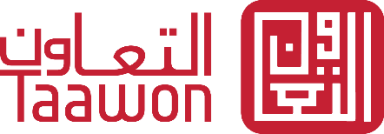 البند الأول : المعلومات الشخصية:البند الأول : المعلومات الشخصية:البند الأول : المعلومات الشخصية:البند الأول : المعلومات الشخصية:البند الأول : المعلومات الشخصية:البند الأول : المعلومات الشخصية:البند الأول : المعلومات الشخصية:الاسم الأولالاسم الأولالاسم الثانيالاسم الثانيالاسم الثانياسم العائلةاسم العائلة(بالعربية)(بالانجليزية)(بالعربية)(بالانجليزية)(بالانجليزية)(بالعربية)(بالانجليزية)تاريخ الميلاداليومالشهرالسنةمكان الولادةالجنسيةتاريخ الميلادالعـنــــوان البريديرقم الهاتفالبريد الإلكترونيجــوالالوظيفة الحالية لمقدم الطلبالجامعة التي يعمل بهاالاسمالعنوانرقم الهاتفدرجة القرابةالبند الثاني: تفاصيل المنحة المقدمة : (الرجاء عدم الاشارة لاسم الجامعة التي تعمل بها عند تعبئة هذا البند)البند الثاني: تفاصيل المنحة المقدمة : (الرجاء عدم الاشارة لاسم الجامعة التي تعمل بها عند تعبئة هذا البند)البند الثاني: تفاصيل المنحة المقدمة : (الرجاء عدم الاشارة لاسم الجامعة التي تعمل بها عند تعبئة هذا البند)مقدمةالرجاء تقديم وصف مختصر عن المنحة وأهميتها على الصعيد الشخصي، التخصص والجامعة مقدمةالرجاء تقديم وصف مختصر عن المنحة وأهميتها على الصعيد الشخصي، التخصص والجامعة اسم التدريب، البحث أو الزيارةاسم التدريب، البحث أو الزيارةباللغة الانجليزية:باللغة الانجليزية:اسم التدريب، البحث أو الزيارةاسم التدريب، البحث أو الزيارةباللغة العربية :باللغة العربية :التكلفة وقيمة المنحة المطلوبة الموازنة الكلية بالدولار الامريكي ( مجموع الموازنة في ملحق الموازنة)التكلفة وقيمة المنحة المطلوبة الموازنة الكلية بالدولار الامريكي ( مجموع الموازنة في ملحق الموازنة)مجال التدريب/البحث (يرجى تحديد مجال التدريب فيما اذا كان ضمن العلوم صحية والحياتية، العلوم إنسانية، تكنولوجيا المعلومات، أخرى)مجال التدريب/البحث (يرجى تحديد مجال التدريب فيما اذا كان ضمن العلوم صحية والحياتية، العلوم إنسانية، تكنولوجيا المعلومات، أخرى)تاريخ المنحة تاريخ المنحة من تاريخ:  dd/mm/yyyyالى تاريخ:  dd/mm/yyyyالتاريخ المتوقع للسفر التاريخ المتوقع للسفر من تاريخ:  dd/mm/yyyyالى تاريخ:  dd/mm/yyyyالأهداف ما هي الاهداف الرئيسية للمنحة الأهداف ما هي الاهداف الرئيسية للمنحة اسم المؤسسة المستضيفةاسم المؤسسة المستضيفةاسم الدائرة ، الكلية، المركز في المؤسسة المستضيفة اسم الدائرة ، الكلية، المركز في المؤسسة المستضيفة عنوان المؤسسة المستضيفة الدولة، المدينة، رقم التلفون والعنوان البريدي عنوان المؤسسة المستضيفة الدولة، المدينة، رقم التلفون والعنوان البريدي الأهمية والمبررات الرجاء شرح الحاجة ، الفجوة والنقص على الصعيط البحثي، المهارات والاساليب الذي سييتم المساهمة بالتغلب عليها من خلال المنحة  الأهمية والمبررات الرجاء شرح الحاجة ، الفجوة والنقص على الصعيط البحثي، المهارات والاساليب الذي سييتم المساهمة بالتغلب عليها من خلال المنحة  المنهجية وطريقة التدريب/ الزيارة البحثيةما هي المنهجية، التجارب والخبرات التي سيتم اكتسابها من خلال المنحة، مثل: المشاركة بفريق بحثي، التدرب على مهارات جديدة، زيارة مرافق، التدريب النظري ، والتدريب العملي المنهجية وطريقة التدريب/ الزيارة البحثيةما هي المنهجية، التجارب والخبرات التي سيتم اكتسابها من خلال المنحة، مثل: المشاركة بفريق بحثي، التدرب على مهارات جديدة، زيارة مرافق، التدريب النظري ، والتدريب العملي في حال كان المتقدم للمنحة استاذاً أكاديمياً، الرجاء الاجابة على السؤالين التاليين: في حال كان المتقدم للمنحة استاذاً أكاديمياً، الرجاء الاجابة على السؤالين التاليين: في حال كان المتقدم للمنحة استاذاً أكاديمياً، الرجاء الاجابة على السؤالين التاليين: في حال كان المتقدم للمنحة استاذاً أكاديمياً، الرجاء الاجابة على السؤالين التاليين: النتائج المتوقعةالرجاء تقديم سرد مختصر على التغيير المتوقع من المنحة على مستوى الاداء، الابحاث، وطرق التدريس على مستوى الاداء الشخصي والجامعة التي تعمل/تعملين بهاالنتائج المتوقعةالرجاء تقديم سرد مختصر على التغيير المتوقع من المنحة على مستوى الاداء، الابحاث، وطرق التدريس على مستوى الاداء الشخصي والجامعة التي تعمل/تعملين بهاعلاقة الزيارة بتفعيل التعلم ما هي انعكاسات المنحة على طرق واساليب التعليم والتعلم مثل الابداع في التعليم، التغيير، الريادة، والابتكار، تحسن اساليب التعليم،  وتعزيز البحث العلمي     علاقة الزيارة بتفعيل التعلم ما هي انعكاسات المنحة على طرق واساليب التعليم والتعلم مثل الابداع في التعليم، التغيير، الريادة، والابتكار، تحسن اساليب التعليم،  وتعزيز البحث العلمي     في حال كان المتقدم لطلب المنحة يشغل منصباً غير أكاديمي في الجامعة، الرجاء الإجابة على السؤال التالي:في حال كان المتقدم لطلب المنحة يشغل منصباً غير أكاديمي في الجامعة، الرجاء الإجابة على السؤال التالي:في حال كان المتقدم لطلب المنحة يشغل منصباً غير أكاديمي في الجامعة، الرجاء الإجابة على السؤال التالي:في حال كان المتقدم لطلب المنحة يشغل منصباً غير أكاديمي في الجامعة، الرجاء الإجابة على السؤال التالي:ما هي انعكاسات المنحة على مستوى الآداء والخدمات التي توفرها من موقعك الحالي في الجامعة التي تعمل/تعملين بهاما هي انعكاسات المنحة على مستوى الآداء والخدمات التي توفرها من موقعك الحالي في الجامعة التي تعمل/تعملين بهاتأثير المنحة على تحسين العلاقة بسوق العمل تأثير المنحة على تحسين العلاقة بسوق العمل تأثير المنحة على تحسين العلاقة بسوق العمل تأثير المنحة على تحسين العلاقة بسوق العمل الرجاء تقديم سرد مختصر  عن اثار أو انعكاسات المنحة على سوق العمل، مثل: مساهمة المنحة بتحسين فرص العمل للطلبة في الجامعات، تغيير تحسين اداء  القطاع الخاص، تحسين الانتاج في المصانع وتغيير الاساليب والخدمات على المستوى الاجتماعي    الرجاء تقديم سرد مختصر  عن اثار أو انعكاسات المنحة على سوق العمل، مثل: مساهمة المنحة بتحسين فرص العمل للطلبة في الجامعات، تغيير تحسين اداء  القطاع الخاص، تحسين الانتاج في المصانع وتغيير الاساليب والخدمات على المستوى الاجتماعي    ما هي الأنشطة التي ستقوم بها لتعميم الفائدة بعد العودةما هي الأنشطة التي ستقوم بها لتعميم الفائدة بعد العودةالبند الثالث: الموازنة التقديريةرقمالبندتكلفة الوحدةعدد الوحداتالمجموع1تذاكر السفر2تنقلات خارجية3تنقلات داخلية4أجرة سكن5تأمين صحي6مصاريف يومية (تشمل المعيشة وأية مصاريف أخرى)  7رسوم دورات أو تكاليف جمع بيانات أو تجاربالمجموعالبند الرابع: الملفات المرفقة